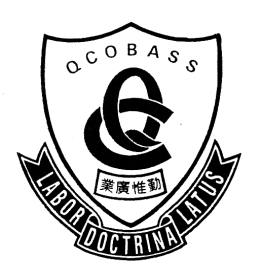 皇仁舊生會中學中一自行分配學位申請表　　　  申請編號：申請學生資料曾就讀小學 （按日期順序列出）學業成績校內外課外活動　　＊如空間不足可另備紙張書寫其他才能(如音樂、體育的訓練)    請附有關之証書或文件影印本家長／監護人資料日期：　　　　　　　　　　　　　　　　家長／監護人簽署：　　　　　　　　　　　　　私隱條款： 申請表格內所有資料只供中一自行分配學位申請之用，存放一年後將會全部銷毁。皇仁舊生會中學中一自行分配學位申請人須知(二零二一年九月入學)請細閱本校供自行分配學位數目：40如有查詢，請於辦公時間內致電24975688聯絡校務處 填表及交表須知：申請人（即家長或監護人）填妥申請表後，須將下列文件於申請期內親自或郵遞交回本校：小五全年及小六學期一成績表影印本出生證明書／身份證影印本教育局發出之「中一自行分配學位申請表」正本已貼上郵票之回郵信封乙個交表日期：2021年1月4日至1月18日結果公佈日期：獲取錄者將由本校職員於2021年3月31日透過電話及書面通知。每名小六學生只可向不多於兩間中學申請，否則將會被取消申請自行分配學位之資格。不需要提交小學推薦信。此欄由校方填寫：申請表												□　　　　　　　　小五全年及小六學期一成績表影印本					□				出生證明書／身份證影印本							□				教育局發出之「中一自行分配學位申請表」正本	    	□　　　　　　　　已貼上郵票之回郵信封乙個　　　　　　　　　　　　　　□　　　　　　　　　　其他文件										　　□校務處職員簽署：　　　　　　　　　　　　　　　　	收表日期：　　　　　　　　　　　　學校地址：新界青衣長安邨第一期皇仁舊生會中學電話：24975688  　　　　　　　　　　	傳真：24336598　網址：http://www.qcobass.edu.hk  　　　 	電郵：info@qcobass.edu.hk　遞交表格時間：星期一至五　上午八時三十分至下午十二時三十分　　　　　　　　　　　    下午二時至四時三十分　　　　　    星期六　　　上午九時三十分至十一時三十分中文姓名：英文姓名：性別：年齡：出生日期：出生地點：出生證明書／身份證號碼：中一學位分配學生號碼：住址：聯絡電話﹕年份級別學校名稱級別中文英文數學操行全班名次（如有）全級名次（如有）小五學期一小五學期二小五學期三小六學期一級別曾參與之課外活動曾參與之服務獎項小四學年小五學年小六學年家長／監護人姓名職業日間聯絡電話父親母親監護人申請日期:二零二一年一月四日至二零二一年一月十八日申請辦法：請於本校網頁（http://www.qcobass.edu.hk）下載申請表格或親臨本校索取，填妥後連同表格註明所需文件親身或郵遞（青衣長安邨第一期）交回本校。收生準則：學業成績優異，品行良好，小五及六年級的操行全年要B/乙等或以上。評審準則為學業成績30%；品行30%；面試表現40%；課外活動表現(會作額外加分考慮)。註：若申請學生不符合上列全部要求，本校仍會按個別申請人情況考慮(例如申請學生於課外活動有突出表現)。學業成績優異，品行良好，小五及六年級的操行全年要B/乙等或以上。評審準則為學業成績30%；品行30%；面試表現40%；課外活動表現(會作額外加分考慮)。註：若申請學生不符合上列全部要求，本校仍會按個別申請人情況考慮(例如申請學生於課外活動有突出表現)。面試：學生均會獲邀面試，面試語言為粵語和英語。升中講座、
校舍參觀及
中學生體驗活動：二零二零年十一月二十八日（星期六)  下午三時正（請參閱學校網頁）http://www.qcobass.edu.hk/?page_id=86